Seniorfolkemøde Seniorfolkemøde Seniorfolkemøde Seniorfolkemøde Dagens programKl. 10:00 Velkomst i Det store telt   v. Borgmester Mikael Smed Othello bageren sponsorer rundstykker til de første 200 fremmødte. KOL-koret underholderKl. 10:30 Fælles Bevægelse v. Janne fra Aktivitetscenteret SkovboKl. 10:45 Boderne åbner Kl. 11:00 –11:45 Debat med politikere og Seniorrådet i Det store telt.  Debat spørgsmål: Rekruttering af medarbejdere i plejesektoren og borgernes livskvalitet KL. 12:00 – 13:00 Frokost i Det store telt.  Dagens ret fra Vordingborg Fri Fagskole incl. en vand kr. 75,-KL. 13:00 – 13:30 Fælles gymnastik i Det store telt. V Janne fra Aktivitetscenteret SkovboKL: 13:30 – 14:15 Debat med politikere og Seniorrådet i Det store telt.  Debat spørgsmål: Hvordan ser politikerne Fremtidens seniorer i Vordingborg kommune  Behovet for en Ny ældre lov som Statsministeren annoncerede i sin nytårstale, som skal gøre op med den omfangsrige regulering og dokumentation på ældreområdet.KL. 14:30 - 15:30 Musik i Det store telt med Klør 5 v. kapelmester Jens Peter HansenDer kan købes kaffe og kage for kr. 25,- KL. 16:00 Vinderne fra dagens konkurrencer udtrækkes  TAK for i år og afslutning v. Mette Høgh 	 Dagens programKl. 10:00 Velkomst i Det store telt   v. Borgmester Mikael Smed Othello bageren sponsorer rundstykker til de første 200 fremmødte. KOL-koret underholderKl. 10:30 Fælles Bevægelse v. Janne fra Aktivitetscenteret SkovboKl. 10:45 Boderne åbner Kl. 11:00 –11:45 Debat med politikere og Seniorrådet i Det store telt.  Debat spørgsmål: Rekruttering af medarbejdere i plejesektoren og borgernes livskvalitet KL. 12:00 – 13:00 Frokost i Det store telt.  Dagens ret fra Vordingborg Fri Fagskole incl. en vand kr. 75,-KL. 13:00 – 13:30 Fælles gymnastik i Det store telt. V Janne fra Aktivitetscenteret SkovboKL: 13:30 – 14:15 Debat med politikere og Seniorrådet i Det store telt.  Debat spørgsmål: Hvordan ser politikerne Fremtidens seniorer i Vordingborg kommune  Behovet for en Ny ældre lov som Statsministeren annoncerede i sin nytårstale, som skal gøre op med den omfangsrige regulering og dokumentation på ældreområdet.KL. 14:30 - 15:30 Musik i Det store telt med Klør 5 v. kapelmester Jens Peter HansenDer kan købes kaffe og kage for kr. 25,- KL. 16:00 Vinderne fra dagens konkurrencer udtrækkes  TAK for i år og afslutning v. Mette Høgh 	 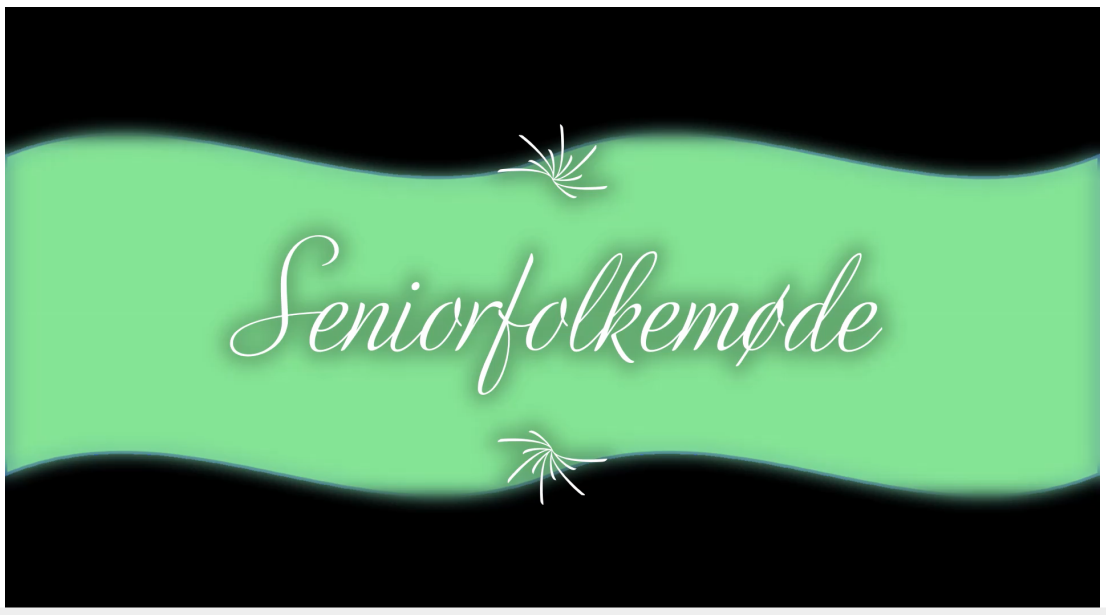 Dagens programKl. 10:00 Velkomst i Det store telt   v. Borgmester Mikael Smed Othello bageren sponsorer rundstykker til de første 200 fremmødte. KOL-koret underholderKl. 10:30 Fælles Bevægelse v. Janne fra Aktivitetscenteret SkovboKl. 10:45 Boderne åbner Kl. 11:00 –11:45 Debat med politikere og Seniorrådet i Det store telt.  Debat spørgsmål: Rekruttering af medarbejdere i plejesektoren og borgernes livskvalitet KL. 12:00 – 13:00 Frokost i Det store telt.  Dagens ret fra Vordingborg Fri Fagskole incl. en vand kr. 75,-KL. 13:00 – 13:30 Fælles gymnastik i Det store telt. V Janne fra Aktivitetscenteret SkovboKL: 13:30 – 14:15 Debat med politikere og Seniorrådet i Det store telt.  Debat spørgsmål: Hvordan ser politikerne Fremtidens seniorer i Vordingborg kommune  Behovet for en Ny ældre lov som Statsministeren annoncerede i sin nytårstale, som skal gøre op med den omfangsrige regulering og dokumentation på ældreområdet.KL. 14:30 - 15:30 Musik i Det store telt med Klør 5 v. kapelmester Jens Peter HansenDer kan købes kaffe og kage for kr. 25,- KL. 16:00 Vinderne fra dagens konkurrencer udtrækkes  TAK for i år og afslutning v. Mette Høgh 	 Dagens programKl. 10:00 Velkomst i Det store telt   v. Borgmester Mikael Smed Othello bageren sponsorer rundstykker til de første 200 fremmødte. KOL-koret underholderKl. 10:30 Fælles Bevægelse v. Janne fra Aktivitetscenteret SkovboKl. 10:45 Boderne åbner Kl. 11:00 –11:45 Debat med politikere og Seniorrådet i Det store telt.  Debat spørgsmål: Rekruttering af medarbejdere i plejesektoren og borgernes livskvalitet KL. 12:00 – 13:00 Frokost i Det store telt.  Dagens ret fra Vordingborg Fri Fagskole incl. en vand kr. 75,-KL. 13:00 – 13:30 Fælles gymnastik i Det store telt. V Janne fra Aktivitetscenteret SkovboKL: 13:30 – 14:15 Debat med politikere og Seniorrådet i Det store telt.  Debat spørgsmål: Hvordan ser politikerne Fremtidens seniorer i Vordingborg kommune  Behovet for en Ny ældre lov som Statsministeren annoncerede i sin nytårstale, som skal gøre op med den omfangsrige regulering og dokumentation på ældreområdet.KL. 14:30 - 15:30 Musik i Det store telt med Klør 5 v. kapelmester Jens Peter HansenDer kan købes kaffe og kage for kr. 25,- KL. 16:00 Vinderne fra dagens konkurrencer udtrækkes  TAK for i år og afslutning v. Mette Høgh 	 Dagens programKl. 10:00 Velkomst i Det store telt   v. Borgmester Mikael Smed Othello bageren sponsorer rundstykker til de første 200 fremmødte. KOL-koret underholderKl. 10:30 Fælles Bevægelse v. Janne fra Aktivitetscenteret SkovboKl. 10:45 Boderne åbner Kl. 11:00 –11:45 Debat med politikere og Seniorrådet i Det store telt.  Debat spørgsmål: Rekruttering af medarbejdere i plejesektoren og borgernes livskvalitet KL. 12:00 – 13:00 Frokost i Det store telt.  Dagens ret fra Vordingborg Fri Fagskole incl. en vand kr. 75,-KL. 13:00 – 13:30 Fælles gymnastik i Det store telt. V Janne fra Aktivitetscenteret SkovboKL: 13:30 – 14:15 Debat med politikere og Seniorrådet i Det store telt.  Debat spørgsmål: Hvordan ser politikerne Fremtidens seniorer i Vordingborg kommune  Behovet for en Ny ældre lov som Statsministeren annoncerede i sin nytårstale, som skal gøre op med den omfangsrige regulering og dokumentation på ældreområdet.KL. 14:30 - 15:30 Musik i Det store telt med Klør 5 v. kapelmester Jens Peter HansenDer kan købes kaffe og kage for kr. 25,- KL. 16:00 Vinderne fra dagens konkurrencer udtrækkes  TAK for i år og afslutning v. Mette Høgh 	 Dagens programKl. 10:00 Velkomst i Det store telt   v. Borgmester Mikael Smed Othello bageren sponsorer rundstykker til de første 200 fremmødte. KOL-koret underholderKl. 10:30 Fælles Bevægelse v. Janne fra Aktivitetscenteret SkovboKl. 10:45 Boderne åbner Kl. 11:00 –11:45 Debat med politikere og Seniorrådet i Det store telt.  Debat spørgsmål: Rekruttering af medarbejdere i plejesektoren og borgernes livskvalitet KL. 12:00 – 13:00 Frokost i Det store telt.  Dagens ret fra Vordingborg Fri Fagskole incl. en vand kr. 75,-KL. 13:00 – 13:30 Fælles gymnastik i Det store telt. V Janne fra Aktivitetscenteret SkovboKL: 13:30 – 14:15 Debat med politikere og Seniorrådet i Det store telt.  Debat spørgsmål: Hvordan ser politikerne Fremtidens seniorer i Vordingborg kommune  Behovet for en Ny ældre lov som Statsministeren annoncerede i sin nytårstale, som skal gøre op med den omfangsrige regulering og dokumentation på ældreområdet.KL. 14:30 - 15:30 Musik i Det store telt med Klør 5 v. kapelmester Jens Peter HansenDer kan købes kaffe og kage for kr. 25,- KL. 16:00 Vinderne fra dagens konkurrencer udtrækkes  TAK for i år og afslutning v. Mette Høgh 	 Stand 1: Træning og Rehabilitering, herunder patientskoler og lokale foreninger – kom og få en snak med sygeplejerske og fysioterapeut om sundhed og forebyggelse og hvordan man via sygehus eller egen læge kan henvises til træning eller patientskole samt en snak med lokalforeningerne.Mød en demenskoordinator -Få råd og vejledning om demenssygdomme, udredning m.m. Information om kommunens tilbud og muligheder i forhold til at have fået en demenssygdom. Mød palliationssygeplejersken og hør om mulighederne for pleje i den sidste tid i eget hjem.Stand 2: Rehabiliteringsteamet vil give dig informationer om tips og tricks til hvordan du klarer hverdagen bedst muligt.Stand 3: Mød kommunes diabetes og sårsygeplejersker. Stand 4: Hjælpemiddelterapeuterne Her er mulighed for at få hjælp til at søge hjælpemidler eller høre om kriterierne for bevilling af hjælpemidler. Det vil også være muligt at afprøve enkelte hjælpemidler. Visitationen: Hvad man kan søge om hjælp til i kommunen og om hvordan søger man. Stand 5: Synscentralen: Kom og snak med to synskonsulenter og hør om Synscentralens tilbud til borgere med stærkt nedsat syn, blindhed eller synsproblemer efter erhvervet hjerneskade.Stand 6: Seniorkonsulenterne: Mød seniorkonsulenterne og hør om de forebyggende hjemmebesøg og om hvordan du kan få råd og vejledning i seniorlivet.Stand 7: Borgerrådgiver Else Friis-Hansen vil præsentere kommunens borgerrådgiverfunktion, som er et tilbud til alle kommunens borgere, hvis de oplever udfordringer i mødet med kommunen eller hvis der er behov for bred vejledning på tværs af kommunens afdelinger.  Kørselskontoret: Vi besvarer spørgsmål om de offentlige buslinjer, Flextur, Flexhandicap (handicapkørsel) samt om bestilling og visiteret kørsel til læge, genoptræning, plejehjem, dagcentre mm. Stand 8: Rygestop v. Karen Hemmingsen: Kunne du tænke dig at blive røgfri? Statistikken viser, at du har 5 gange større chance for et succesfuldt rygestop, hvis du får hjælp til det. Socialpsykiatrien: Oplever du uoverskuelige udfordringer i hverdagen, står vi klar til at støtte og vejlede dig.Stand 9: Center for Rusmidler byder på en drink uden alkohol og borgere har mulighed for at få den nyeste viden om alkohol og rusmidler.Stand 10: Brænderigården og Aktivitetscenter Skovbo vil i aktivitetsteltet tale med borgerne om aktiviteter/ bevægelse. Der vil være mulighed for at se og prøve nogle af de træningsaktiviteter vi tilbyder i aktivitetscentrene.Stand 11:Debat og madteltStand 12: Mød Boblberg fra kl. 10-14: Det bobler med fællesskaber i Vordingborg Kommune.Mød Mænds Fællesskaber fra 14-16: Er du mand + 60 år, så kom forbi standen og hør hvad Mænds Fællesskaber kan byde på. Vi mødes om interessefællesskaber for enhver mand og hvis ikke vi har det, etablere vi det. Stand 13: FATS: At forlade arbejdsmarkedet er en stor forandring for alle, og vanskeligt for mange. Kom forbi FATS standen, og gå hjem med inspiration til hvordan, du kan tilrettelægge og planlægge den gode forberedelse. Fra arbejdsliv til seniorliv – forbered dig godt, er et tilbud til alle i Vordingborg Kommune i 50érne og 60érne, som har fokus på; Livskvalitet, sundhed, kost og fællesskaber.Stand 1: Træning og Rehabilitering, herunder patientskoler og lokale foreninger – kom og få en snak med sygeplejerske og fysioterapeut om sundhed og forebyggelse og hvordan man via sygehus eller egen læge kan henvises til træning eller patientskole samt en snak med lokalforeningerne.Mød en demenskoordinator -Få råd og vejledning om demenssygdomme, udredning m.m. Information om kommunens tilbud og muligheder i forhold til at have fået en demenssygdom. Mød palliationssygeplejersken og hør om mulighederne for pleje i den sidste tid i eget hjem.Stand 2: Rehabiliteringsteamet vil give dig informationer om tips og tricks til hvordan du klarer hverdagen bedst muligt.Stand 3: Mød kommunes diabetes og sårsygeplejersker. Stand 4: Hjælpemiddelterapeuterne Her er mulighed for at få hjælp til at søge hjælpemidler eller høre om kriterierne for bevilling af hjælpemidler. Det vil også være muligt at afprøve enkelte hjælpemidler. Visitationen: Hvad man kan søge om hjælp til i kommunen og om hvordan søger man. Stand 5: Synscentralen: Kom og snak med to synskonsulenter og hør om Synscentralens tilbud til borgere med stærkt nedsat syn, blindhed eller synsproblemer efter erhvervet hjerneskade.Stand 6: Seniorkonsulenterne: Mød seniorkonsulenterne og hør om de forebyggende hjemmebesøg og om hvordan du kan få råd og vejledning i seniorlivet.Stand 7: Borgerrådgiver Else Friis-Hansen vil præsentere kommunens borgerrådgiverfunktion, som er et tilbud til alle kommunens borgere, hvis de oplever udfordringer i mødet med kommunen eller hvis der er behov for bred vejledning på tværs af kommunens afdelinger.  Kørselskontoret: Vi besvarer spørgsmål om de offentlige buslinjer, Flextur, Flexhandicap (handicapkørsel) samt om bestilling og visiteret kørsel til læge, genoptræning, plejehjem, dagcentre mm. Stand 8: Rygestop v. Karen Hemmingsen: Kunne du tænke dig at blive røgfri? Statistikken viser, at du har 5 gange større chance for et succesfuldt rygestop, hvis du får hjælp til det. Socialpsykiatrien: Oplever du uoverskuelige udfordringer i hverdagen, står vi klar til at støtte og vejlede dig.Stand 9: Center for Rusmidler byder på en drink uden alkohol og borgere har mulighed for at få den nyeste viden om alkohol og rusmidler.Stand 10: Brænderigården og Aktivitetscenter Skovbo vil i aktivitetsteltet tale med borgerne om aktiviteter/ bevægelse. Der vil være mulighed for at se og prøve nogle af de træningsaktiviteter vi tilbyder i aktivitetscentrene.Stand 11:Debat og madteltStand 12: Mød Boblberg fra kl. 10-14: Det bobler med fællesskaber i Vordingborg Kommune.Mød Mænds Fællesskaber fra 14-16: Er du mand + 60 år, så kom forbi standen og hør hvad Mænds Fællesskaber kan byde på. Vi mødes om interessefællesskaber for enhver mand og hvis ikke vi har det, etablere vi det. Stand 13: FATS: At forlade arbejdsmarkedet er en stor forandring for alle, og vanskeligt for mange. Kom forbi FATS standen, og gå hjem med inspiration til hvordan, du kan tilrettelægge og planlægge den gode forberedelse. Fra arbejdsliv til seniorliv – forbered dig godt, er et tilbud til alle i Vordingborg Kommune i 50érne og 60érne, som har fokus på; Livskvalitet, sundhed, kost og fællesskaber.Stand 1: Træning og Rehabilitering, herunder patientskoler og lokale foreninger – kom og få en snak med sygeplejerske og fysioterapeut om sundhed og forebyggelse og hvordan man via sygehus eller egen læge kan henvises til træning eller patientskole samt en snak med lokalforeningerne.Mød en demenskoordinator -Få råd og vejledning om demenssygdomme, udredning m.m. Information om kommunens tilbud og muligheder i forhold til at have fået en demenssygdom. Mød palliationssygeplejersken og hør om mulighederne for pleje i den sidste tid i eget hjem.Stand 2: Rehabiliteringsteamet vil give dig informationer om tips og tricks til hvordan du klarer hverdagen bedst muligt.Stand 3: Mød kommunes diabetes og sårsygeplejersker. Stand 4: Hjælpemiddelterapeuterne Her er mulighed for at få hjælp til at søge hjælpemidler eller høre om kriterierne for bevilling af hjælpemidler. Det vil også være muligt at afprøve enkelte hjælpemidler. Visitationen: Hvad man kan søge om hjælp til i kommunen og om hvordan søger man. Stand 5: Synscentralen: Kom og snak med to synskonsulenter og hør om Synscentralens tilbud til borgere med stærkt nedsat syn, blindhed eller synsproblemer efter erhvervet hjerneskade.Stand 6: Seniorkonsulenterne: Mød seniorkonsulenterne og hør om de forebyggende hjemmebesøg og om hvordan du kan få råd og vejledning i seniorlivet.Stand 7: Borgerrådgiver Else Friis-Hansen vil præsentere kommunens borgerrådgiverfunktion, som er et tilbud til alle kommunens borgere, hvis de oplever udfordringer i mødet med kommunen eller hvis der er behov for bred vejledning på tværs af kommunens afdelinger.  Kørselskontoret: Vi besvarer spørgsmål om de offentlige buslinjer, Flextur, Flexhandicap (handicapkørsel) samt om bestilling og visiteret kørsel til læge, genoptræning, plejehjem, dagcentre mm. Stand 8: Rygestop v. Karen Hemmingsen: Kunne du tænke dig at blive røgfri? Statistikken viser, at du har 5 gange større chance for et succesfuldt rygestop, hvis du får hjælp til det. Socialpsykiatrien: Oplever du uoverskuelige udfordringer i hverdagen, står vi klar til at støtte og vejlede dig.Stand 9: Center for Rusmidler byder på en drink uden alkohol og borgere har mulighed for at få den nyeste viden om alkohol og rusmidler.Stand 10: Brænderigården og Aktivitetscenter Skovbo vil i aktivitetsteltet tale med borgerne om aktiviteter/ bevægelse. Der vil være mulighed for at se og prøve nogle af de træningsaktiviteter vi tilbyder i aktivitetscentrene.Stand 11:Debat og madteltStand 12: Mød Boblberg fra kl. 10-14: Det bobler med fællesskaber i Vordingborg Kommune.Mød Mænds Fællesskaber fra 14-16: Er du mand + 60 år, så kom forbi standen og hør hvad Mænds Fællesskaber kan byde på. Vi mødes om interessefællesskaber for enhver mand og hvis ikke vi har det, etablere vi det. Stand 13: FATS: At forlade arbejdsmarkedet er en stor forandring for alle, og vanskeligt for mange. Kom forbi FATS standen, og gå hjem med inspiration til hvordan, du kan tilrettelægge og planlægge den gode forberedelse. Fra arbejdsliv til seniorliv – forbered dig godt, er et tilbud til alle i Vordingborg Kommune i 50érne og 60érne, som har fokus på; Livskvalitet, sundhed, kost og fællesskaber.Stand 1: Træning og Rehabilitering, herunder patientskoler og lokale foreninger – kom og få en snak med sygeplejerske og fysioterapeut om sundhed og forebyggelse og hvordan man via sygehus eller egen læge kan henvises til træning eller patientskole samt en snak med lokalforeningerne.Mød en demenskoordinator -Få råd og vejledning om demenssygdomme, udredning m.m. Information om kommunens tilbud og muligheder i forhold til at have fået en demenssygdom. Mød palliationssygeplejersken og hør om mulighederne for pleje i den sidste tid i eget hjem.Stand 2: Rehabiliteringsteamet vil give dig informationer om tips og tricks til hvordan du klarer hverdagen bedst muligt.Stand 3: Mød kommunes diabetes og sårsygeplejersker. Stand 4: Hjælpemiddelterapeuterne Her er mulighed for at få hjælp til at søge hjælpemidler eller høre om kriterierne for bevilling af hjælpemidler. Det vil også være muligt at afprøve enkelte hjælpemidler. Visitationen: Hvad man kan søge om hjælp til i kommunen og om hvordan søger man. Stand 5: Synscentralen: Kom og snak med to synskonsulenter og hør om Synscentralens tilbud til borgere med stærkt nedsat syn, blindhed eller synsproblemer efter erhvervet hjerneskade.Stand 6: Seniorkonsulenterne: Mød seniorkonsulenterne og hør om de forebyggende hjemmebesøg og om hvordan du kan få råd og vejledning i seniorlivet.Stand 7: Borgerrådgiver Else Friis-Hansen vil præsentere kommunens borgerrådgiverfunktion, som er et tilbud til alle kommunens borgere, hvis de oplever udfordringer i mødet med kommunen eller hvis der er behov for bred vejledning på tværs af kommunens afdelinger.  Kørselskontoret: Vi besvarer spørgsmål om de offentlige buslinjer, Flextur, Flexhandicap (handicapkørsel) samt om bestilling og visiteret kørsel til læge, genoptræning, plejehjem, dagcentre mm. Stand 8: Rygestop v. Karen Hemmingsen: Kunne du tænke dig at blive røgfri? Statistikken viser, at du har 5 gange større chance for et succesfuldt rygestop, hvis du får hjælp til det. Socialpsykiatrien: Oplever du uoverskuelige udfordringer i hverdagen, står vi klar til at støtte og vejlede dig.Stand 9: Center for Rusmidler byder på en drink uden alkohol og borgere har mulighed for at få den nyeste viden om alkohol og rusmidler.Stand 10: Brænderigården og Aktivitetscenter Skovbo vil i aktivitetsteltet tale med borgerne om aktiviteter/ bevægelse. Der vil være mulighed for at se og prøve nogle af de træningsaktiviteter vi tilbyder i aktivitetscentrene.Stand 11:Debat og madteltStand 12: Mød Boblberg fra kl. 10-14: Det bobler med fællesskaber i Vordingborg Kommune.Mød Mænds Fællesskaber fra 14-16: Er du mand + 60 år, så kom forbi standen og hør hvad Mænds Fællesskaber kan byde på. Vi mødes om interessefællesskaber for enhver mand og hvis ikke vi har det, etablere vi det. Stand 13: FATS: At forlade arbejdsmarkedet er en stor forandring for alle, og vanskeligt for mange. Kom forbi FATS standen, og gå hjem med inspiration til hvordan, du kan tilrettelægge og planlægge den gode forberedelse. Fra arbejdsliv til seniorliv – forbered dig godt, er et tilbud til alle i Vordingborg Kommune i 50érne og 60érne, som har fokus på; Livskvalitet, sundhed, kost og fællesskaber.Dagens programKl. 10:00 Velkomst i Det store telt   v. Borgmester Mikael Smed Othello bageren sponsorer rundstykker til de første 200 fremmødte. KOL-koret underholderKl. 10:30 Fælles Bevægelse v. Janne fra Aktivitetscenteret SkovboKl. 10:45 Boderne åbner Kl. 11:00 –11:45 Debat med politikere og Seniorrådet i Det store telt.  Debat spørgsmål: Rekruttering af medarbejdere i plejesektoren og borgernes livskvalitet KL. 12:00 – 13:00 Frokost i Det store telt.  Dagens ret fra Vordingborg Fri Fagskole incl. en vand kr. 75,-KL. 13:00 – 13:30 Fælles gymnastik i Det store telt. V Janne fra Aktivitetscenteret SkovboKL: 13:30 – 14:15 Debat med politikere og Seniorrådet i Det store telt.  Debat spørgsmål: Hvordan ser politikerne Fremtidens seniorer i Vordingborg kommune  Behovet for en Ny ældre lov som Statsministeren annoncerede i sin nytårstale, som skal gøre op med den omfangsrige regulering og dokumentation på ældreområdet.KL. 14:30 - 15:30 Musik i Det store telt med Klør 5 v. kapelmester Jens Peter HansenDer kan købes kaffe og kage for kr. 25,- KL. 16:00 Vinderne fra dagens konkurrencer udtrækkes  TAK for i år og afslutning v. Mette Høgh 	 Dagens programKl. 10:00 Velkomst i Det store telt   v. Borgmester Mikael Smed Othello bageren sponsorer rundstykker til de første 200 fremmødte. KOL-koret underholderKl. 10:30 Fælles Bevægelse v. Janne fra Aktivitetscenteret SkovboKl. 10:45 Boderne åbner Kl. 11:00 –11:45 Debat med politikere og Seniorrådet i Det store telt.  Debat spørgsmål: Rekruttering af medarbejdere i plejesektoren og borgernes livskvalitet KL. 12:00 – 13:00 Frokost i Det store telt.  Dagens ret fra Vordingborg Fri Fagskole incl. en vand kr. 75,-KL. 13:00 – 13:30 Fælles gymnastik i Det store telt. V Janne fra Aktivitetscenteret SkovboKL: 13:30 – 14:15 Debat med politikere og Seniorrådet i Det store telt.  Debat spørgsmål: Hvordan ser politikerne Fremtidens seniorer i Vordingborg kommune  Behovet for en Ny ældre lov som Statsministeren annoncerede i sin nytårstale, som skal gøre op med den omfangsrige regulering og dokumentation på ældreområdet.KL. 14:30 - 15:30 Musik i Det store telt med Klør 5 v. kapelmester Jens Peter HansenDer kan købes kaffe og kage for kr. 25,- KL. 16:00 Vinderne fra dagens konkurrencer udtrækkes  TAK for i år og afslutning v. Mette Høgh 	 